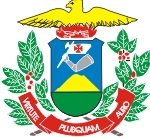 ESTADO DE MATO GROSSOSECRETARIA DE ESTADO DE CIÊNCIA E TECNOLOGIAUNIVERSIDADE DO ESTADO DE MATO GROSSOPRÓ-REITORIA DE PESQUISA E PÓS-GRADUAÇÃOPROGRAMA DE PÓS-GRADUAÇÃO EM GENÉTICA E MELHORAMENTO DE PLANTASESTADO DE MATO GROSSOSECRETARIA DE ESTADO DE CIÊNCIA E TECNOLOGIAUNIVERSIDADE DO ESTADO DE MATO GROSSOPRÓ-REITORIA DE PESQUISA E PÓS-GRADUAÇÃOPROGRAMA DE PÓS-GRADUAÇÃO EM GENÉTICA E MELHORAMENTO DE PLANTASESTADO DE MATO GROSSOSECRETARIA DE ESTADO DE CIÊNCIA E TECNOLOGIAUNIVERSIDADE DO ESTADO DE MATO GROSSOPRÓ-REITORIA DE PESQUISA E PÓS-GRADUAÇÃOPROGRAMA DE PÓS-GRADUAÇÃO EM GENÉTICA E MELHORAMENTO DE PLANTASESTADO DE MATO GROSSOSECRETARIA DE ESTADO DE CIÊNCIA E TECNOLOGIAUNIVERSIDADE DO ESTADO DE MATO GROSSOPRÓ-REITORIA DE PESQUISA E PÓS-GRADUAÇÃOPROGRAMA DE PÓS-GRADUAÇÃO EM GENÉTICA E MELHORAMENTO DE PLANTASESTADO DE MATO GROSSOSECRETARIA DE ESTADO DE CIÊNCIA E TECNOLOGIAUNIVERSIDADE DO ESTADO DE MATO GROSSOPRÓ-REITORIA DE PESQUISA E PÓS-GRADUAÇÃOPROGRAMA DE PÓS-GRADUAÇÃO EM GENÉTICA E MELHORAMENTO DE PLANTASESTADO DE MATO GROSSOSECRETARIA DE ESTADO DE CIÊNCIA E TECNOLOGIAUNIVERSIDADE DO ESTADO DE MATO GROSSOPRÓ-REITORIA DE PESQUISA E PÓS-GRADUAÇÃOPROGRAMA DE PÓS-GRADUAÇÃO EM GENÉTICA E MELHORAMENTO DE PLANTASESTADO DE MATO GROSSOSECRETARIA DE ESTADO DE CIÊNCIA E TECNOLOGIAUNIVERSIDADE DO ESTADO DE MATO GROSSOPRÓ-REITORIA DE PESQUISA E PÓS-GRADUAÇÃOPROGRAMA DE PÓS-GRADUAÇÃO EM GENÉTICA E MELHORAMENTO DE PLANTASESTADO DE MATO GROSSOSECRETARIA DE ESTADO DE CIÊNCIA E TECNOLOGIAUNIVERSIDADE DO ESTADO DE MATO GROSSOPRÓ-REITORIA DE PESQUISA E PÓS-GRADUAÇÃOPROGRAMA DE PÓS-GRADUAÇÃO EM GENÉTICA E MELHORAMENTO DE PLANTAS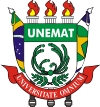 CARTA DE REFERÊNCIA SOBRE O CANDIDATO AO CURSOCARTA DE REFERÊNCIA SOBRE O CANDIDATO AO CURSOCARTA DE REFERÊNCIA SOBRE O CANDIDATO AO CURSOCARTA DE REFERÊNCIA SOBRE O CANDIDATO AO CURSOCARTA DE REFERÊNCIA SOBRE O CANDIDATO AO CURSOCARTA DE REFERÊNCIA SOBRE O CANDIDATO AO CURSOCARTA DE REFERÊNCIA SOBRE O CANDIDATO AO CURSOCARTA DE REFERÊNCIA SOBRE O CANDIDATO AO CURSOCARTA DE REFERÊNCIA SOBRE O CANDIDATO AO CURSOCARTA DE REFERÊNCIA SOBRE O CANDIDATO AO CURSOIDENTIFICAÇÃO DO DECLARANTEIDENTIFICAÇÃO DO DECLARANTEIDENTIFICAÇÃO DO DECLARANTEIDENTIFICAÇÃO DO DECLARANTEIDENTIFICAÇÃO DO DECLARANTEIDENTIFICAÇÃO DO DECLARANTEIDENTIFICAÇÃO DO DECLARANTEIDENTIFICAÇÃO DO DECLARANTEIDENTIFICAÇÃO DO DECLARANTEIDENTIFICAÇÃO DO DECLARANTENome Completo:Nome Completo:Nome Completo:Nome Completo:Nome Completo:Nome Completo:Nome Completo:Nome Completo:Nome Completo:Nome Completo:Cargo ou Função:Cargo ou Função:Cargo ou Função:Cargo ou Função:Cargo ou Função:Cargo ou Função:Cargo ou Função:Cargo ou Função:Cargo ou Função:Cargo ou Função:Instituição:Instituição:Instituição:Instituição:Instituição:Instituição:Instituição:Instituição:Instituição:Instituição:IDENTIFICAÇÃO DO CANDIDATOIDENTIFICAÇÃO DO CANDIDATOIDENTIFICAÇÃO DO CANDIDATOIDENTIFICAÇÃO DO CANDIDATOIDENTIFICAÇÃO DO CANDIDATOIDENTIFICAÇÃO DO CANDIDATOIDENTIFICAÇÃO DO CANDIDATOIDENTIFICAÇÃO DO CANDIDATOIDENTIFICAÇÃO DO CANDIDATOIDENTIFICAÇÃO DO CANDIDATONome Completo:Nome Completo:Nome Completo:Nome Completo:Nome Completo:Nome Completo:Nome Completo:Nome Completo:Nome Completo:Nome Completo:CARACTERÍSTICASCARACTERÍSTICASCARACTERÍSTICASABAIXO DA MÉDIAABAIXO DA MÉDIAMÉDIOBOMÓTIMOSEM CONDIÇÕES PARA INFORMARSEM CONDIÇÕES PARA INFORMARCapacidade para conduzir trabalho acadêmicoCapacidade para conduzir trabalho acadêmicoCapacidade para conduzir trabalho acadêmicoCapacidade para expressar-se oralmenteCapacidade para expressar-se oralmenteCapacidade para expressar-se oralmenteCapacidade para escreverCapacidade para escreverCapacidade para escreverMotivaçãoMotivaçãoMotivaçãoEstabilidade emocional e maturidadeEstabilidade emocional e maturidadeEstabilidade emocional e maturidadeCapacidade para trabalho em equipeCapacidade para trabalho em equipeCapacidade para trabalho em equipeCapacidade para ensinarCapacidade para ensinarCapacidade para ensinarAtributos éticosAtributos éticosAtributos éticosCapacidade para pesquisarCapacidade para pesquisarCapacidade para pesquisarHÁ QUANTO TEMPO CONHECE O CANDIDATOHÁ QUANTO TEMPO CONHECE O CANDIDATOHÁ QUANTO TEMPO CONHECE O CANDIDATOHÁ QUANTO TEMPO CONHECE O CANDIDATOHÁ QUANTO TEMPO CONHECE O CANDIDATOHÁ QUANTO TEMPO CONHECE O CANDIDATOHÁ QUANTO TEMPO CONHECE O CANDIDATOHÁ QUANTO TEMPO CONHECE O CANDIDATOHÁ QUANTO TEMPO CONHECE O CANDIDATOHÁ QUANTO TEMPO CONHECE O CANDIDATOEM CONEXÃO COM O QUÊ?EM CONEXÃO COM O QUÊ?EM CONEXÃO COM O QUÊ?EM CONEXÃO COM O QUÊ?EM CONEXÃO COM O QUÊ?EM CONEXÃO COM O QUÊ?EM CONEXÃO COM O QUÊ?EM CONEXÃO COM O QUÊ?EM CONEXÃO COM O QUÊ?EM CONEXÃO COM O QUÊ?COMENTÁRIO QUE POSSA AUXILIAR NO JULGAMENTO DO CANDIDATOCOMENTÁRIO QUE POSSA AUXILIAR NO JULGAMENTO DO CANDIDATOCOMENTÁRIO QUE POSSA AUXILIAR NO JULGAMENTO DO CANDIDATOCOMENTÁRIO QUE POSSA AUXILIAR NO JULGAMENTO DO CANDIDATOCOMENTÁRIO QUE POSSA AUXILIAR NO JULGAMENTO DO CANDIDATOCOMENTÁRIO QUE POSSA AUXILIAR NO JULGAMENTO DO CANDIDATOCOMENTÁRIO QUE POSSA AUXILIAR NO JULGAMENTO DO CANDIDATOCOMENTÁRIO QUE POSSA AUXILIAR NO JULGAMENTO DO CANDIDATOCOMENTÁRIO QUE POSSA AUXILIAR NO JULGAMENTO DO CANDIDATOCOMENTÁRIO QUE POSSA AUXILIAR NO JULGAMENTO DO CANDIDATOLocal:Local:Data:Data:Assinatura:Assinatura:Assinatura:Assinatura:Assinatura:Assinatura:Endereço para envio:UNEMAT - Universidade do Estado de Mato Grosso - Campus Universitário de Tangará da SerraPGMP – Programa de Pós-Graduação em Genética e Melhoramento de PlantasRod. MT 358 km 07, Tangará da Serra-MTCEP 78.300-000Endereço para envio:UNEMAT - Universidade do Estado de Mato Grosso - Campus Universitário de Tangará da SerraPGMP – Programa de Pós-Graduação em Genética e Melhoramento de PlantasRod. MT 358 km 07, Tangará da Serra-MTCEP 78.300-000Endereço para envio:UNEMAT - Universidade do Estado de Mato Grosso - Campus Universitário de Tangará da SerraPGMP – Programa de Pós-Graduação em Genética e Melhoramento de PlantasRod. MT 358 km 07, Tangará da Serra-MTCEP 78.300-000Endereço para envio:UNEMAT - Universidade do Estado de Mato Grosso - Campus Universitário de Tangará da SerraPGMP – Programa de Pós-Graduação em Genética e Melhoramento de PlantasRod. MT 358 km 07, Tangará da Serra-MTCEP 78.300-000Endereço para envio:UNEMAT - Universidade do Estado de Mato Grosso - Campus Universitário de Tangará da SerraPGMP – Programa de Pós-Graduação em Genética e Melhoramento de PlantasRod. MT 358 km 07, Tangará da Serra-MTCEP 78.300-000Endereço para envio:UNEMAT - Universidade do Estado de Mato Grosso - Campus Universitário de Tangará da SerraPGMP – Programa de Pós-Graduação em Genética e Melhoramento de PlantasRod. MT 358 km 07, Tangará da Serra-MTCEP 78.300-000Endereço para envio:UNEMAT - Universidade do Estado de Mato Grosso - Campus Universitário de Tangará da SerraPGMP – Programa de Pós-Graduação em Genética e Melhoramento de PlantasRod. MT 358 km 07, Tangará da Serra-MTCEP 78.300-000Endereço para envio:UNEMAT - Universidade do Estado de Mato Grosso - Campus Universitário de Tangará da SerraPGMP – Programa de Pós-Graduação em Genética e Melhoramento de PlantasRod. MT 358 km 07, Tangará da Serra-MTCEP 78.300-000Endereço para envio:UNEMAT - Universidade do Estado de Mato Grosso - Campus Universitário de Tangará da SerraPGMP – Programa de Pós-Graduação em Genética e Melhoramento de PlantasRod. MT 358 km 07, Tangará da Serra-MTCEP 78.300-000Endereço para envio:UNEMAT - Universidade do Estado de Mato Grosso - Campus Universitário de Tangará da SerraPGMP – Programa de Pós-Graduação em Genética e Melhoramento de PlantasRod. MT 358 km 07, Tangará da Serra-MTCEP 78.300-000